Аналитический отчётзам.директора по ВРМБОУ «Лицей №8»Акаевой З.М.,анализ деятельностиШМО классных                                             руководителейза 2020-2021 учебный годСтатистический анализ возможностей педагогического и ученического коллектива: Количественный состав классных руководителей: 67 человека Количественный состав руководителей кружков и секций: 16 человека.   Наполняемость классов: 25-35 человек; Наполняемость кружков: 15- 20 человекВ 2020-2021 учебном году ШМО классных руководителей работало над темой «Современные образовательные технологии и методики в воспитательной системе классного руководителя в условиях реализации ФГОС».  Она тесно связана с научно-методической темой школы – «Компетентностный подход как способ достижения нового качества образования». В работе над единой методической проблемой школы использовались такие формы работы, как заседания методического объединения, семинары, обсуждение посещенных классных часов и внеклассных мероприятий, практикумы по изучению документов, совместная подготовка внеклассных открытых мероприятий.          Важным достижением коллектива школы является то, что более эффективным стало педагогическое влияние на процесс развития личности ребенка, формирование его нравственного, познавательного, коммуникативного, эстетического, трудового, физического потенциала. Также происходит интеграция учебного и воспитательного процессов в разрешении целей и задач воспитания, бережно сохраняются и преумножаются традиции школы.В этом учебном году в составе школьного методического объединения работали и молодые специалисты: Иманалиева А.З. 1/7классе, Казувова М.К. в 6/2 классе, Имеют награды следующие классные руководители:       Совершенствование качества обучения и воспитания в школе напрямую зависит от уровня подготовки педагогов. Неоспоримо, что этот уровень должен постоянно расти, и в этом случае эффективность различных курсов повышения квалификации и семинаров невелика без процесса самообразования учителя.	В апреле 2021 года психолог школы Манилова Замира  Ибрагимовна прошла курсы по программе повышения квалификации «Деятельность педагога-психолога в условиях модернизации образования»     Психологи Манилова З.И., Рамазанова Д.М. и социальный педагог Шихшабекова Б.М. приняли участие:9.11.20  Городской семинар  на тему: «Буллинг детей в школе: предотвращение, профилактика и методы борьбы», «Семейные предпосылки вовлеченности детей в школьную травлю»  (СОШ №61)16.12.20 Республиканский семинар-совещание  «Формы и методы профилактики наркомании среди несовершеннолетних» (ДИРО)25.02.21 Городской семинар социальных педагогов « Влияние гаджетов на развитие коммуникативных способностей младшего школьника» ( гимназия №7)28.04.21 Городской семинар социальных педагогов «Влияние стилей взаимоотношения в семье на проявление агрессивности подростков» (гимназия № 17)1.03.21 Городское мероприятие «Неделя социально-психологической службы» («Гимназия № 56»)Темы самообразования, выбранные классными руководителями, зависели от анализа системы воспитательной работы за прошедший год: «Формирование гражданского самосознания средствами духовно- нравственных ценностей», «Материальное и духовное», «Цели и ценности в системе формирования ценностных ориентиров у подростков», «Пути и средства формирования толерантности, коммуникативной культуры, как важнейшего средства интернационального воспитания», «Воспитание патриотизма – актуально на все времена», «Формирование у учащихся трудолюбия, жизненного оптимизма, способности к преодолению трудностей», «Роль ученического самоуправления в формировании лидерских качеств», «Традиционные культурные ценности как основа воспитания в семье», «Проблемы и пути духовно-нравственного становления личности».      Свой опыт классные руководители продемонстрировали и на открытых внеклассных мероприятиях. В этом учебном году были проведены:В ходе работы классные руководители проявили хорошие коммуникативные и организаторские способности, показали умение ориентироваться и использовать новые технологии.          Тесная работа с родителями велась классными руководителями 6/1 класса – Маниловой А.З., 8/2 класса – Омаровой А.А., 11ф/т  класса – Казиевой З.А.;   с целью формирования толерантного отношения к обучающимся с ограниченными возможностями здоровья и с инвалидностью был проведен урок «Доброта и милосердие в нашей жизни» классным руководителем 5/5 класса –Мажидовой У.Х.;  в целях изучения и последующего соблюдения правил безопасности вблизи и на объектах железнодорожной инфраструктуры, усиления профилактической работы по предупреждению детского и подросткового травматизма на железнодорожных путях классными руководителями 1-11 классов  были проведены классные часы и родительские собрания  «Правила поведения на железной дороге».         Педагоги проводили работу, используя различные формы и методы: игры, конкурсы, викторины: классные руководители провели с учащимися беседы «Здоровый образ жизни» (5-7кл.), «Режим дня. Почему его надо соблюдать» (1-4кл.), «Личная гигиена подростка» (8-11кл.) «Профилактика наркомании и табакокурение» -  (8-11 кл.) «Стоп - СПИД» - 9 классы, «Экология и здоровье» -  8/2 (Омарова А.А.), «Проблемы зависимости от психоактивных веществ среди молодежи» - 10общ. (Гаджиева Б.М.). В школе проведены чемпионаты по футболу среди 5-10-х классов (мальчики), забег на по 500 метров (девочки).        В течение года велась организационно-методическая работа: разработка  плана МО классных руководителей; организация групповых и индивидуальных консультаций по вопросам планирования организации воспитательной деятельности, оценке эффективности воспитательной работы, обзор новейшей методической литературы; по систематизации и пропаганде передового педагогического опыта; организовывались методические выставки для классных руководителей.Классные руководители повышали свой профессиональный уровень на заседаниях МО в формах: круглого стола, семинара-практикума с использованием ИКТ, дискуссий, лекций и докладов из личного опыта воспитательной работы.В течение учебного года ШМО классных руководителей были проведены пять заседаний и два семинара. Темы заседаний: «Организация воспитательной работы в 2020-2021 учебном году», «Роль классного руководителя в становлении классного коллектива и его влияние на формирование личности каждого ученика», «Коммуникативная компетентность и пути ее развития», «Педагогика поддержки ребенка: взаимодействие школы, семьи и социума по профилактике девиантного поведения учащихся. Школьный буллинг-что это?».Темы семинаров: «Роль классного руководителя в сохранении здоровья школьников», «Использование информационных технологий в работе с классом».          Активное участие в работе МО принимали следующие классные руководители: Манилова А.З. (6/1), Удаева Ф.М. (7 х/б),  Атавова П.Ш. (8\1 и 6/5), Омарова А.А. (8/1), Иммиева С.Я. (8х/б), Сапарова М.В. (9\2), Рамазанова Г.Р(10 ф/т)Были подготовлены и проведены открытые классные часы следующими классными руководителями:        Работа классного руководителя с родителями направлена на сотрудничество с семьей в интересах ребенка, формирование общих подходов к воспитанию, совместное изучение личности ребенка, его психофизических особенностей, организацию помощи в обучении, физическом и духовном развитии самостоятельного гражданина.         С этой целью классные руководители проводили родительские собрания, индивидуальные беседы с родителями, регулярно посещали детей на дому, проводили праздники, устные журналы, диспуты, торжественные линейки, конкурсы, выставки.    Применяя различные формы по повышению мастерства классных руководителей в нашей школе есть определенные успехи: эффективнее стало педагогическое влияние на процесс развития личности ребенка, формирование нравственного, познавательного, коммуникативного, эстетического и физического потенциалов; хорошо осуществляется программа адаптации пятиклассников; стали более интересными классные часы, повысилась степень удовлетворенности детей и родителей мероприятиями, проводимыми классными руководителями;повысилась заинтересованность учащихся в выборе будущей профессии.       Вместе с тем хочется отметить недостатки в работе МО классных руководителей. Не на должном уровне ведется индивидуальная работа с детьми «группы риска»; диагностические исследования носят эпизодический характер, не прослеживается результативность работы; слабо привлекаются родители к работе по профилактике правонарушений несовершеннолетних.         Одним из важнейших социальных институтов воспитания является семья.   Социальным педагогом Шихшабековой Б.М. в течение года осуществлялся периодически патронаж семей, в которых воспитываются опекаемые дети, составлялись акты обследования жилищно-бытовых и социально – психологических условий проживания несовершеннолетних.        В течение года осуществлялся периодический патронаж семей (октябрь-апрель), в которых воспитываются опекаемые дети, составлялись акты обследования жилищно-бытовых  условий проживания несовершеннолетних. В социально-бытовых условиях несовершеннолетние обеспечены всем необходимым для развития и воспитания в семье. Каждый из детей имеет отдельную комнату, школьные принадлежности, обеспечен одеждой и обувью по сезону. Санитарное состояние жилья хорошее. Опекуны организуют совместный досуг детей (походы в кино, парки, театры), приобщают к здоровому образу жизни; В декабре совместно с детьми из опекунских, социально незащищенных и малообеспеченных семей приняли участие в благотворительном мероприятии в развлекательном центре «СИТИ»; также при содействии Советской администрации города учащимся из малообеспеченных семей были розданы новогодние подарки.    В апреле была проведена благотворительная акция «Забота». Совместно с вожатой и волонтерами – учащимися 9-х классов были посещены 3 малообеспеченных семей и розданы наборы продуктов.                     Социальный паспорт МБОУ «Лицей № 8»Количество классов начального, среднего и старшего звена:1-4 классы - 305-9 классы - 3910-11 классы – 6 Контингент обучающихся  МБОУ «Лицей №8» на начало 2020-2021 учебного года составлял 1876 учащихся, на конец года – 1868.В  начале учебного года проведена социальная паспортизация классов и составлен социальный паспорт школы. Создан банк данных учащихся, нуждающихся в социальной защите, опеке, составлены списки учащихся из многодетных, малообеспеченных, неполных семей.  	С данными категориями семей  проводилась работа  в течение всего года. Эти семьи периодически посещали классные руководители, социальный педагог. В течение года осуществлялся периодический патронаж семей, в которых воспитываются опекаемые дети, составлялись акты обследования жилищно-бытовых  условий проживания несовершеннолетних. В течение 2020-2021 учебного года в школе осуществлялся контроль получения образования. Строгий учет пропущенных уроков, опозданий. В случае длительного отсутствия ученика социальный педагог и классный руководитель  посещали  по месту жительства учащихся. Ведется работа с ведомостями учета посещаемости, где отмечаются дети, отсутствующие на первом уроке. Это дало свои результаты, пропусков стало значительно меньше, имеют место лишь единичные пропуски уроков без уважительной причины. С родителями также проводится большая профилактическая работа: беседы об ответственности за воспитание детей, о необходимости усиления контроля за их времяпровождением, индивидуальные консультации, родительские собрания.     На данный момент на учете ПДН состоит 3 учащихся. Инспектором ПДН Нурмагомедовым А.Г. в этом учебном году были  проведены  беседы среди учащихся 5-11 классов: профилактическая беседа о недопустимости  правонарушений  и преступлений; профилактическая беседа о недопустимости  употребления спиртных напитков, наркотических веществ и психотропных препаратов; о правилах поведения в сети интернет. Нурмагомедов А.Г и Магомедова А.С принимают   участие в заседаниях Совета профилактики. Постоянно инспекторами нашего лицея, совместно с социальным педагогом, проводятся  беседы с учащимися, нарушающими дисциплину, имеющими пропуски без уважительной причины, состоящими на внутришкольном учете и их родителями. Совместно с инспектором проводились посещения и обследования семей.Просветительская деятельность по повышению психологической культуры (семинары, консилиумы, конференции, деловые игры, тренинги, лектории, и др. виды деятельности с педагогическим коллективом, родителями). С учащимися Профилактика распространения заболевания вируса COVID-19 Беседа на тему «что такое ВПР?», «советы и рекомендации: как подготовиться к ВПР?». С 23.11.2020 -  25.11.2020 г. была проведена с выпускниками 11 класса мини - лекция «Что такое ЕГЭ?», с 20.01.21 по 25.01.21г. была проведена психологическая работа на тему «Советы и рекомендации: как подготовиться к ЕГЭ и ОГЭ?».С 18.12.20 по 19.12.20 г. была проведена психологическая подготовка учащихся 11 классов к пробному ЕГЭ в форме бесед, также были даны рекомендации в преодолении тревоги и нервного напряжения.Цель:Сообщить в доступной форме об эффективных способах поведения во время экзаменаОтработка с учащимися навыков психологической подготовки к экзамену, повышение их уверенности в себе, преодолении тревоги и нервного напряжения.С  15.02.21 по 17.02.21 г. была проведена психологическая работа в форме  беседы с учащимися 9 и 11 классов, были даны рекомендации  по снятию тревожности  и напряженности.Цель: познакомить выпускников с основными способами снижения тревоги в стрессовой ситуации, научить выпускников снимать напряжение простыми психологическими способами.С родителями. Работа с родителями - это подготовка и выступления на родительских собраниях, беседы на общешкольных собраниях. Были посещены родительские собрания в 5,6 и 8 классах - «Адаптация учащихся 5 классов», «Первые проблемы подросткового возраста», «Склонности и интересы подростков в выборе профессии»Большая часть работы с родителями сводилась к индивидуальным консультациям и личным беседам по вопросам воспитания и обучения ребенка проблемам межличностных взаимоотношений в семье. 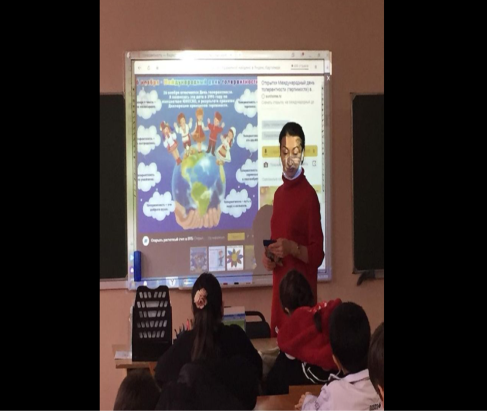 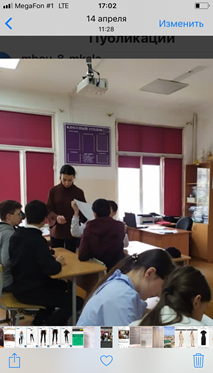 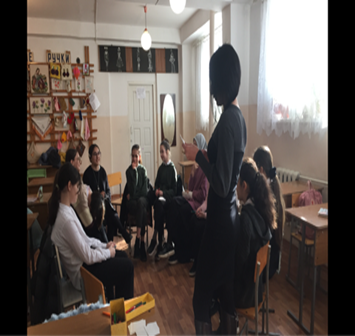 С учителями.В течение года участвовали в работе педсоветов, готовя, при этом диагностику и результаты выносились на обсуждения коллектива. Это позволяет вести работу в определенной системе, в единстве всех участников образовательного процесса  и имеет практическую направленность. Выступали на педагогическом совете  по теме: «Адаптация пятиклассников», «Отчет о профориентационной работе».В январе и феврале  2021 года была проведена профориентационная работа по следующим направлениям:1.Психолого - педагогическая поддержка. Она включает диагностическую и практическую работу.Диагностическая:	В январе месяце была проведена профориентационная работа в 9 –х классах. Использовались  две методики: «Анкета для учащихся 9-х классов». Выборка состояла из 141 учащихся. Результаты первой анкеты показали следующие результаты, что 58 ученика собираются уйти со школы и поступить в колледжи, но на данный момент ученики не определились с выбором колледжа,  81 учащихся хотят остаться и продолжить обучение в данной школе, из них 5 учеников  выбрали гуманитарное направление, 20 учащихся – химико-биологическое, 15- физико-техническое ,а непрофильное  14 учащихся.  И 26  ученика  еще не определились. Также в  феврале месяце была проведена профориентационная работа в 8–х классах. Использовалась  методика: методика «Дифференциально-диагностический опросник Е.А.Климова». Выборка состояла из 69 учащихся. Результаты анкеты показали следующие результаты: Исходя, из полученной информации в результате анкетирования можно сделать вывод, что учащиеся задумываются о выборе своей дальнейшей профессиональной деятельности, многие уже сделали свой выбор. У учащихся определены сферы профессиональных предпочтений, а также индивидуально-личностные особенности. Были проведены консультации с учащимися по результатам профориентационных диагностик.Просветительская  работа: были  проведены профориентационные занятия с учащимися 8-х классов. На занятиях проводилось мини-анкетирование, также обсуждалась специфика профессий, выявлялся интерес и профессиональный выбор учащихся. Также на этих занятиях были показаны мини – видеоклипы: «Пути получения профессии» и «Сигнал из будущего».На родительских собраниях проведены беседы с родителями, которые были направлены на повышение психологической компетенции по вопросам профессионального самоопределения.Был составлен план социально-психологического  сопровождения выпускников 9 и 11 классов.  Также на учащихся   заводятся карточки. Проведена с ними психологическая диагностика, которая включала две анкеты: анкета  «Готовность  к ЕГЭ (ОГЭ)» и «Анализ пробных экзаменов».Цель первой анкеты являлось - информированность учащихся о ЕГЭ и ОГЭ.  Анализ первой методики позволяет выявить, на сколько,  хорошо учащиеся знакомы с процедурой проведения экзамена, также она выявляет уровень тревожности и уровень владения навыками самоконтроля и самоорганизации. После проведения второй  анкеты, мы получили результаты о том, какие впечатления учащиеся получили от пробных экзаменов,  что было для них трудным во время экзамена и какие задания для них оказались сложными. Проанализировав эти анкеты, были даны рекомендации.Также в 11  классах была проведена консультация на тему «Что такое ЕГЭ?» и были даны рекомендации в преодолении тревоги и нервного напряжения во время экзамена.  В школе проводились встречи с представителями разных профессий, как помощь в профессиональной подготовке учащихся, с представителями ДГТУ, ДГУНХ, ДГМА , Правовой Академии.Психологом  Рамазановой  Д.М. в сентябре-октябре 2020 учебного года проводилось наблюдение и исследование по выявлению проблем в адаптации детей к новым жизненным условиям на первоначальном этапе школьного обучения. Использовалась методика исследования вербально-логического мышления, изучение произвольности внимания, (по ориентировочному тесту Керна-Йирасека),  опросник школьной мотивации, диагностика готовности детей к школьному обучению, и изучение адаптационных возможностей учащихся.Диагностика готовности детей к школьному обучению (обследовано 200 учащихся)Также в 1 классах было проведено исследование по адаптации к учебной деятельности - опросник «Чувства в школе», «Отношения к учебным предметам», анкета «Определение уровня адаптации первоклассников», Методика определения школьной мотивации,  « Определения школьной зрелости», «Определения психологических проблем в период адаптации»  и проективная методика «Рисунок школы».В ноябре месяце была проведена диагностика психологического развития детей, поступивших в первые классы. Выборка состояла из 200 учащихся. Выводы: По результатам проведенного исследования было выявлено, что 85%  участвовавших в обследовании  в пределах нормы.В ноябре месяце была проведена диагностика психологического развития детей, поступивших в первые классы. Выборка состояла из 200 учащихся. Выводы: По результатам  проведенного исследования было выявлено, что 88%  участвовавших в обследовании  в пределах нормы.В марте месяце была проведена диагностика «Уровень воспитанности школьника» по П.Капустина и М.И. Шиловой с учащимися 1-11 классов.Психологом Маниловой З.И. было проведено исследование адаптации пятиклассников к учебной деятельности и мотивации учащихся. Выборка состояла из 220 учащихся. Диагностическое обследование проводилось с использованием следующих методик: анкета «Определение уровня адаптации в среднем звене», Методика определения школьной мотивации, Анкета «Мотивы учебной деятельности».С 19.10.2020 по 20.10.2020 г. было проведено анкетирование по наркомании. Была использована «Анкета по проблеме наркомании для образовательных учреждений». Объект исследования: учащиеся 9-11 классы. Целью данного анкетирования -  выявить  осведомленность подростков о вреде подростков.С сентября по октябрь 2020 года было проведено социально-психологическое тестирование, направленное на раннее выявление немедицинского потребления наркотических средств и психотропных веществ с учащимися 7-11 классов. Также было проведено анкетирование учащихся  по военкомату.  В апреле-мае были проведены методики тестов, опросников психолого-педагогической диагностики в антитеррористической деятельности школы. Выборка состояла из  180 учащихся. Использовались следующие методики: методика первичной диагностики и выявления детей «группы риска» (М.И. Рожков, М.А. Ковальчук), методика «Самооценка склонности к экстремально-рискованному поведению» (М. Цуккерман), тест «Выявление уровней  гражданской идентичности  учащейся молодежи», экспресс - опросник «Индекс толерантности», методика «Методика диагностики риска возникновения межэтнических и межконфессиональных конфликтов»Активно работали в течение года культурно-массовый и спортивный сектора.        В состав актива РДШ вошли 72 учащиеся 5-11-х классов. Направления деятельности РДШ: информационно-медийное; военно-патриотическое; гражданская активность; личностное развитие. В школе создан отряд волонтеров «Юнармейцы» В его состав вошло в 2020-2021 учебном году 30 учащихся из 7-8 –х классов. Волонтеры приняли активное участие в мероприятиях как в школьных, так и районных.       В школе работают следующие спортивные кружки и секции:          Учащиеся приняли активное участие в различных общешкольных конкурсах стенгазет «Мы за здоровый образ жизни», «О правилах движения всем без исключения!», «Встречаем Новый год!», «8 марта Международный женский день!», «Никто не забыт, ничто не забыто!» конкурсах «Золотая осень-2020», «Красив в строю, силен в бою», соревнований по футболу и легкой атлетике.Результативность деятельности ученического  коллектива в конкурсах в 2020-2021 учебном году          Гражданско-патриотическое воспитание — одно из основных направлений воспитательной работы школы, целью которого является формирование гражданско-патриотического сознания, развитие чувства сопричастности судьбам Отечества, сохранение и развитие чувства гордости за свою страну.В феврале традиционно проходил месяц военно-патриотической работы.   В 1-11-х классах прошли классные часы, внеклассные мероприятия, посвященные Дню защитника Отечества; приняли участие в акции «Армейский чемоданчик».18.02.2021г. в преддверии Дня защитника Отечества, в музее «Боевой славы» была проведена встреча с учащимися 11 классов и ветеранами Афганской войны. Герои-афганцы, Амирханов Сапиюлла и Зайнулабидов Ахмед ,рассказали свои истории школьникам.         	19.02.2021г. в  актовом зале школы прошло мероприятие «Ветераны войны, мы вас помним ,вы верьте!», в честь Дня Победы . На данное мероприятие были приглашены воины-афганцы Фаталиев Абдула и Мухучев Гаджи, Исаев Зейнетдин М .Также  Сулейманов  М.М - председатель Совета отцов  лицея. »          16.02.2021г. в рамках реализации проекта «Диалог с Героем Отечества», посвященное 25-летию со дня открытия мемориального комплекса памяти погибших в Афганистане в Историческом парке «Россия – моя история». В мероприятии приняли участие участники Афганской войны с Дагестанской региональной общественной организации «Народное ополчение 1999г» «Интербригада». Данное мероприятие посетили юнармейцы  нашего лицея	18.03.2021г. Волонтеры Победы, учащиеся  10 гум. класса приняли участие в республиканском историческом квесте «Крымская весна», который проходил в историческом парке «Россия – моя история».       Классные часы, внеклассные мероприятия, посвященные исторической дате «Воссоединению Крыма к России» прошли в 3/3, 4/2, 4/4, 6/1, 6/3, 9/2. В режиме он-лайн прошла  акции «Окна Победы», а акция «Георгиевакая ленточка» в режиме офлайн, «Гвоздика Памяти», «Бессмертный полк/ онлайн» «Голос Победы», «Стихи Победы», в которых учащиеся школы приняли активное участие. Дети с удовольствием исполняли песни и читали стихи, посвященные Великой Отечественной войне.        Работники отдела просвещения Муфтията РД провели беседы в 8-х, 9-х, 10-х классах на темы «Терроризм и экстремизм», «Воспитание родителей», «Уважение к родителям», «Любовь к Родине», Сквернословие».           В рамках акции «Блокадный хлеб» в 1-11-х классах прошли Уроки Мужества, классные часы, внеклассные мероприятия, которые позволяют сегодняшнему поколению выразить благодарность за подвиг мирных граждан в годы Великой Отечественной войны.         В начальной школе прошли классные часы «Блокадный хлеб: символ жизни и надежды». Цель: расширить представления детей о героическом подвиге жителей Ленинграда; формировать чувство патриотизма.	В рамках празднования 100-летия образования ДАССР на официальном сайте создана рубрика «100 лет образования ДАССР», в фойе школы был оформлен уголок, книжно-иллюстративная выставка«Моя Родина, Мой Дагестан», выставка работ учащихся по ИЗО, также прошел конкурс чтецов, сочинений и стихотворений, музыкальный лекторий «100-летняя история развития дагестанского музыкального искусства». Прошли он-лайн акции «Родные языки Дагестана», флешмоб «Фото в национальных костюмах».   С целью воспитания у обучающихся чувства уважения и почтительного отношения к старшим и историческому прошлому школы в рамках Акции «Добрая суббота» «Учителю с любовью» учащиеся  4/2,5/2 ,7 \1, 9ф\т класса  посетили учителей, проработавших в школе много, Алиеву Аминат Ч., Султанову Аминат М.,Алхасову З.А         В феврале прошли экскурсии в школьный  школьный музей  им.Умаханова «Первое прикосновение к подвигу» для 1-2х классов.          Особое внимание уделялось профилактике детского дорожно- транспортного травматизмом. В школе работает отряд ЮИД, состоящий из 15 учащихся.6 марта, в День рождения ЮИД, ребята  в 5-х классах провели викторину, рассказали о своей работе с целью привлечения новых членов и популяризации знаний по ПДД.  В целях повышения безопасности дорожного движения учащиеся просмотрели видеоролики:«Дорожное королевство» (1-4 кл),«Дорожная кухня» (5-8 кл), «Перекресток знаний» (9-11 кл).18 мая 2021года отряд ЮИД принял участие в Шестой Глобальной неделе безопасности дорожного движения, объявленной ООН, которая проходила во всем мире под единой концепцией «Дорога для жизни» («Streets for life»), направленной на привлечение внимания мировой общественности к уязвимому положению пешеходов  как участников дорожного движения и принятию мер по повышению их безопасности.В целях профилактики детского дорожно-транспортного травматизма 19 ноября 2020 года в 3-их  классах были проведены викторины по правилам дорожного движения «Знатоки дорожных правил». ЮИДовцы из 6/8  класса подготовили агитационные выступление, провели тематическую викторину. Ребята с большим удовольствием отвечали на вопросы, разгадывали загадки, посвященные ПДД. 	В 1-х классах 14 апреля 2021 года прошли классные часы на тему: «Безопасная дорога».В 2/1 классе был проведен открытый классный час с приглашением инспектора БДД полка ДПС Госавтоинспекции МВД по РД  Абдулаева Мурада Багаудиновича. Цель урока безопасности: привить детям уважения к себе и другим участникам дорожного движения быть внимательным на дорогах и беречь свою жизнь и здоровье.  .Проведены классные часы :«Опасные «пустяки», «Уважайте правила дорожного движения», «Подросток и улица», «Соблюдая ПДД – не окажешься в беде!», конкурс рисунков «Красный, желтый, зеленый», викторина «Правила дорожного движения»      Инспектором ПДН  Магомедовой А.С. проводились беседы с учащимися, в которых он предупреждал об ответственности за употребление наркотических, психотропных и одурманивающих веществ.             13.02.2021г в МБОУ «Лицей № 8» в рамках  Недели правового просвещения прошла встреча учащихся 9/1, 9/2, 9/3,  10общ. классов с  лейтенантом полиции, инспектором ПДН по Советскому району УМВД  РФ по г.Махачкала  Нурмагомедовым А.Г. С учащимися была проведена профилактическая беседа на тему: «Административная и уголовная ответственность за совершение правонарушений экстремистской и террористической направленности».     12.04.2021г в 9-ых классах прошла встреча со студенткой  2 курса правовой Академии Омаровой Н.М-Ш на тему: «Права ребёнка»         По профилактике ЗОЖ проведены классные часы «Личная гигиена и оказание первой помощи», «СПИД и его профилактика», «Знать, чтобы жить», лекция «Мы против алкоголизма, наркомании, табакокурения», тренинг «Нет наркотикам!», анкетирование среди уч-ся 8-11 классов       11.12.2021г в 8/1,8/2 классе прошло родительское собрание «Роль семьи  в профилактике наркомании подростков». На нём выступили члены агитбригады «Новое поколение». Они раздали родителям памятки «Насвай», «Осторожно- спайсы!»Все фото   наших мероприятий размещены в инстаграм   mbou _8_mkala.В течение года проводились классные часы, внеклассные мероприятия по экологии. Интересно прошли школьные конкурс «Золотая осень». В эти дни была выставка в фойе школы: панно, икебаны, поделки из сухого природного материала.               Особое внимание уделяется в школе трудовому воспитанию учащихся. Были проведены субботники по очистке территории школы силами учащихся и учителей, вскапывание вокруг деревьев и клумб, была проведена побелка деревьев и бордюр, посажены цветы на клумбах. 06.11.2021г. учащиеся 9/3 приняли участие в экологической акции «Посади дерево». 28.11.2021г. учащиеся 10 общ. класса учавствовали в общегородском субботнике по уборке городского пляжа       24.01.2021г прошла акция «Добрая суббота». Учителя школы и  учащиеся  10х и 11х классов с классными руководителями очистили территорию школы от мусора.  На осенних каникулах учащиеся 10-ых классов  проходили трудовую практику. Они занимались ремонтом школьных кабинетов, сборкой столов и стульев, благоустройством школьной территории.       В целях эстетического воспитания классными руководителями широко используется посещение кинотеатров, музеев, экскурсии на природу.         Классные руководители совместно с психологами Маниловой З.И., Рамазановой Д.М.,  социальным педагогом Шихшабековой Б.М. провели оценку учащихся своего класса по признакам воспитанности по методике М.И. Шиловой и Н.П. Капустина в 1 – 11 классах. Уровень воспитанности школьников занял средний уровень – 0,8 балла. У учащихся начальной школы  получили низкие результаты по таким качествам как, долг и ответственность, дисциплинированность, у 1 и 4  классов низкие результаты получились – собственное достоинство. У учащихся среднего и старшего звена на среднем уровне развиты следующие качества: бережливость, отношение к учебе, собственное достоинство и тактичность, а  недостаточно хорошо развиты такие качества, как: 5, 6, 8 и 9  классы – долг и ответственность,  7 и 8 классы дисциплинированность и отношение к учебе.        Опираясь на результаты диагностики, учителя и классные руководители выбирают наиболее рациональные способы сотрудничества с учениками. Изучение динамики показателей уровня воспитанности учащихся позволяет реально оценить качество процесса воспитания, обеспечивая при этом индивидуальный подход к каждому школьнику.             В 2021-2022 учебном году воспитательная работа будет выстроена по следующим направлениям: духовно- нравственное; профилактика ДДТТ; профилактика наркомании, безнадзорности, беспризорности и правонарушений несовершеннолетних; противодействие экстремизму и терроризму; патриотическое; правовое; профилактика суицидального поведения среди обучающихся; трудовое; экологическое; спортивно-оздоровительное.Директор   МБОУ «Лицей № 8»                         З.З.Алиева                                                  Зам директора по ВР                                           З.М. Акаева Руководитель ШМО                                            А.А.Омарова №п/пФИО учителяНаградыИммиева  Сарият ЯхьяевнаПочетный работник общего образования РФ, Отличник образования РДп/пТема внеклассного мероприятияКлассФорма проведенияКлассный руководитель1.«Здоровый образ жизни»8/1Урок-беседаОмарова А.А.2.«Интеллектуальная мозаика»7х/бвикторинаСалманова И.Ш.3.«Выбор профессии»11 х/банкетированиеМусаева Х.И.4. «Посещение в первоклассники»1 «4»играШейхахмедова У.А.5.«Страна гор»6 «А»Урок-презентацияЭльдерова Т.М.6.«Ватан»7 –ые классыСмотр худ.самодеятельностиУдаева Ф.М.(ответств.)10.«День Победы»8/1Урок памятиАтавова П.Ш.11.«Правила дорожного движения. Снижение ДДТТ» 2/4Урок-путешествие Абакарова Р.М.12.«Юные пешеходы»6/8ВикторинаМутова З.Т.13.«12 апреля – День Космонавтики»8 ф/тУрок памятиИммиева С.Я.14.«Золотая осень»5-ые классыУрок-презентацияАхмедова М.Т№п/пТема открытого классного часаКлассКлассный руководительдата«Правила дорожного движения»6/8Мутова З.Т.24.09.20«День единства народов Дагестана»11ф/тКазиева З.А.13.09.20«Сила России в единстве народов»4/4Гаджиева З.С.05.10.20«Мы против террора»7/2Магомедова А.Д03.09.20«Единственная на свете»5/5Мажидова У.Х.12.11.20«Лучше всех на свете мамочка моя»6/1Манилова А.З.13.10.20«Чудесный край мой Дагестан»5/3Хамавова Д.И.17.12.20«Символы России»8/1Атавова П.Ш.23.12.20«Есть такая профессия – Родину защищать»10-11кл Такаев С.И.(учитель ОБЖ)22.01.21«Маленькие герои большой войны».5/6Пиминова О.Н.26.02.21«Правовая игра-викторина» 6-ые кл.Атавова П.Ш.(ответсв.) 08.02.21«А ну-ка, мальчики»6/4 Алиева К.Г.09.02.21«Мы дети планеты»5/8Саидова А.С.11.03.21«Толерантность – путь к миру»8/2Омарова А.А.22.04.21«Легко ли быть личностью»7/1Акаева З.М.08.02.21«Армейский экспресс»9/2Сапарова М.В.18.02.21"Земля наш общий дом"7/2Магомедова А.Д.17.04.21«Герои нашего времени»8/3Умарова М.И.15.04.21«Об удивительных открытиях, изобретателях России и о многом другом»9/3Гаджиева Н.Б.14.04.21«День Победы»8/1Атавова П.Ш.11.05.21Никто не забыт, ничто не забыто10ф/тРамазанова Г.Р.16.05.21«Природа не прощает ошибок»8х/бСултанова С.Э.19.05.21№Категория Количество I.Количество учащихся в школе, всего18761Из них мальчиков9762Из них девочек9003Из них детей из полных семей15974Из них детей из не полных семей206II.Дети, находящиеся в трудной жизненной ситуацииДети, находящиеся в трудной жизненной ситуации1Дети из многодетных семей7692Опекаемые дети (до 14 лет)43Дети, находящиеся под попечением (с 14 до 18 лет) 24Дети сироты25Дети из малообеспеченных семей1106Дети, из семей беженцев и вынужденных переселенцев07Дети, не имеющие гражданство и вида на жительство08Дети – инвалиды, всего73А)Дети – инвалиды, обучающие в школе60Б)Дети – инвалиды, обучающие на дому13III.Дети группы рискаДети группы риска1Дети, получившие заключение ПМПК и нуждающиеся в обучении по программе 5,7,8 вида02Дети, стоящие на внутришкольном учете63Дети, стоящие на учете в ОУУПиДН34Дети, из семей с ранними признаками неблагополучия2IV.Двуязычные дети-V.Тубинфицированные учащиеся-№Категория Количество I.Количество учащихся в школе, всего18761Из них мальчиков9762Из них девочек9003Из них детей из полных семей15974Из них детей из не полных семей206II.Дети, находящиеся в трудной жизненной ситуацииДети, находящиеся в трудной жизненной ситуации1Дети из многодетных семей7692Опекаемые дети (до 14 лет)43Дети, находящиеся под попечением (с 14 до 18 лет) 24Дети сироты25Дети из малообеспеченных семей1106Дети, из семей беженцев и вынужденных переселенцев07Дети, не имеющие гражданство и вида на жительство08Дети – инвалиды, всего73А)Дети – инвалиды, обучающие в школе60Б)Дети – инвалиды, обучающие на дому13III.Дети группы рискаДети группы риска1Дети, получившие заключение ПМПК и нуждающиеся в обучении по программе 5,7,8 вида02Дети, стоящие на внутришкольном учете63Дети, стоящие на учете в ОУУПиДН34Дети, из семей с ранними признаками неблагополучия2IV.Двуязычные дети-V.Дети школьного возраста не обучающиесяVI.Тубинфицированные учащиеся  -КлассыНаправленияНаправленияНаправленияНаправленияХимико-биологическоеФизико - математическоеГуманитарноеТворческое 814312782751158321102Всего 1393314          Высокий уровень          Высокий уровень         Средний уровень         Средний уровень          Низкий уровень          Низкий уровень        в %количество учащихся    в %количество учащихся     в %количество учащихся       13%       37    75%      137    12%      26№ п/пНаименование кружкаРуководитель кружка«Бисероплетение»Султанова Н.М. «Занимательная математика»Шарапова Т.А.Секция «Волейбол»Шахбанова О.Ш.Краеведческий «Музейное дело»Атавова П.Ш«ЮИД»Мутова З.Т. «Юные экологи»Хамавова Д.И.№ п/пНаименование мероприятияФ.И.О. участникаКласс     УчительРезультат1. Призёр республиканского молодёжного исторического Квеста « космос рядом»Команда10-е класы2 место2.Победитель Всероссийского конкурса «Добро не уходит на каникулы. Музей -Детям»Команда9 –е классы1 место3.Открытое Первенство г. Махачкалы по лёгкой атлетике среди подростков (2010-2011 г.г.), подростков (2008-2009 г.г.),  юношей и девушек до 16 лет (2004-2005 г.г.).Плетнёв Александр-толкание ядра 10гум. класс1 место3.Открытое Первенство г. Махачкалы по лёгкой атлетике среди подростков (2010-2011 г.г.), подростков (2008-2009 г.г.),  юношей и девушек до 16 лет (2004-2005 г.г.).Ибрагимова Амина-толкание ядра9/3 класс3 место3.Открытое Первенство г. Махачкалы по лёгкой атлетике среди подростков (2010-2011 г.г.), подростков (2008-2009 г.г.),  юношей и девушек до 16 лет (2004-2005 г.г.).Алибегова Мальвина  бег 500 метров9/1класс2 место3.Открытое Первенство г. Махачкалы по лёгкой атлетике среди подростков (2010-2011 г.г.), подростков (2008-2009 г.г.),  юношей и девушек до 16 лет (2004-2005 г.г.).Абдурагимов Исламудин  бег 200 метров9 гум класс3 место3.Открытое Первенство г. Махачкалы по лёгкой атлетике среди подростков (2010-2011 г.г.), подростков (2008-2009 г.г.),  юношей и девушек до 16 лет (2004-2005 г.г.).3.Открытое Первенство г. Махачкалы по лёгкой атлетике среди подростков (2010-2011 г.г.), подростков (2008-2009 г.г.),  юношей и девушек до 16 лет (2004-2005 г.г.).Качества личности1 кл.2 кл.3кл4 кл5 кл.6 кл7 кл.8 кл9 кл.10 кл.11кл.По школеДолг и ответственность0.60,60,40,50.60.60,70,60,60,40,70,6Бережливость0.80,40,70,80.80.90,80,70,70,80,70,8Дисциплинированность0.60,50,60,60.70.70,60,60,60,70,60,6Отношение к учебе 0.90,70,70,70.80.70,70,70,80,70,80,7Собственное достоинство0.60,70,80,30.70.80,80,80,80,80,90,8Тактичность0.70,80,70,70.70.80,70,70,80,70,80,7Итоги 0,70,60,70,60,60.70,60,60,70,70,80,8